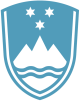 Statement by the Republic of Slovenia at the 30th Session of the UPR Working Group – Review of Burkina Faso Geneva, 7 May 2018Mr. President, Slovenia would like to thank the delegation of Burkina Faso for the national report, its presentation today and their commitment to the UPR process. Slovenia acknowledges progress made in relation to the improvements of the rights of the child. We do however express concern over the very high rates of early pregnancies as well as reports of the extent of child, early and forced marriages in Burkina Faso. We recommend to the authorities of Burkina Faso to:Effectively address the high prevalence of early pregnancies by working with children, parents, teachers and other stakeholders.Fully implement Burkina Faso’s legislation to protect girls from sexual violence and abuse, and include comprehensive and effective modules on sexual and reproductive health in school curricula.Thank you.